                          САК БУЛЫГЫЗ ТЕЛЕФОН МОШЕННИКЛАРЫ!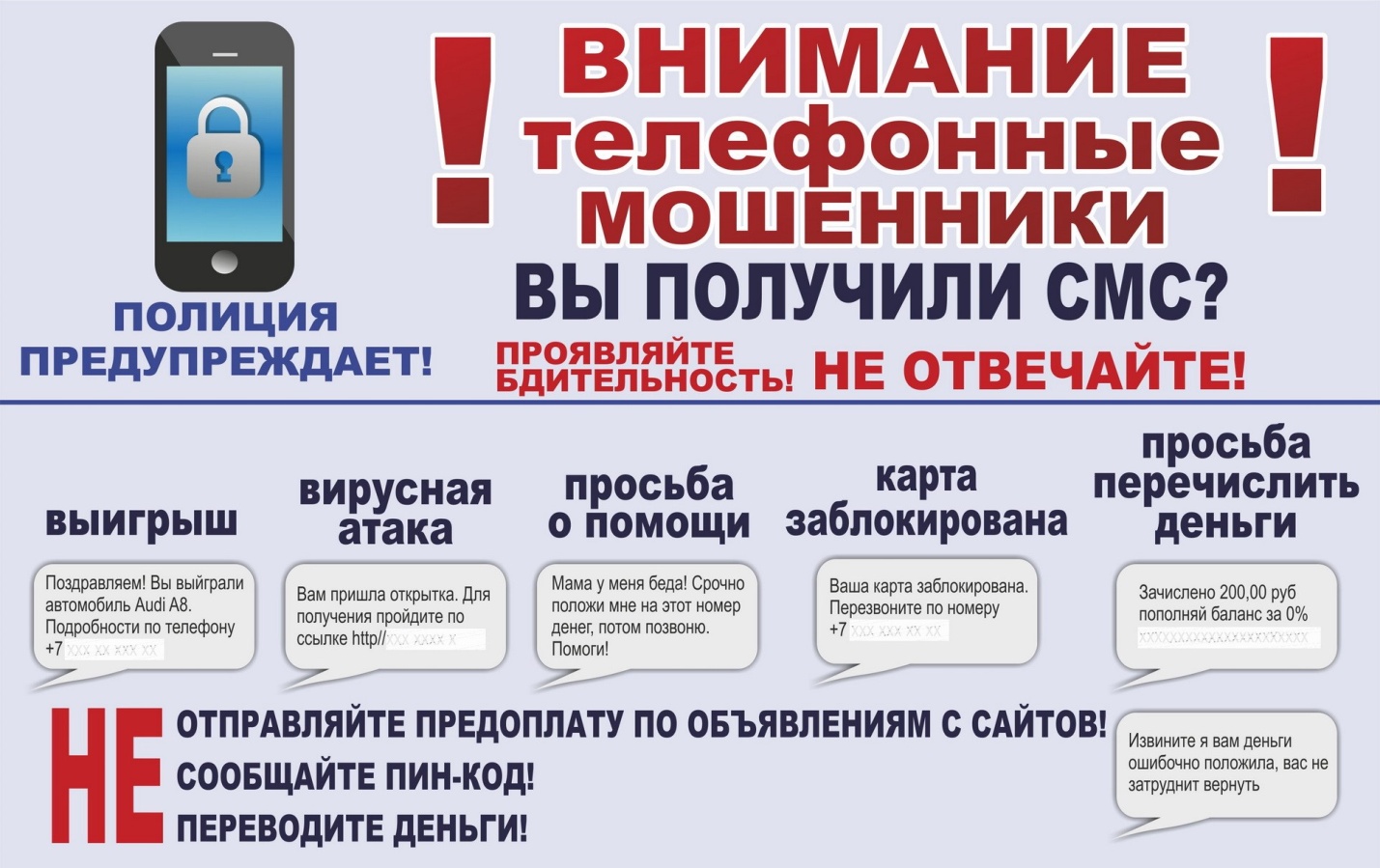 